                                                     Описание проекта "Любимые песни военных лет"Цель проекта:воспитание патриотизма, чувства долга, формирование у обучающихся гражданской ответственности, уважения к старшим и сохранение живой связи поколений на примерах героизма и самоотверженности народа, победившего фашизм.Задачи проекта:1. Воспитывать нравственные качества (любовь к России, к своему народу, к своей малой Родине, служение Отечеству). 2. Формирование личности гражданина и патриота России с присущими ему ценностями, взглядами, ориентациями, установками. 3. Изучать героическое прошлое своего народа, воспитывать уважение к военной истории, к военной профессии, сохранять и приумножать воинские традиции. 4. Воспитывать активную гражданскую позицию, сопричастность к героической истории Российского государства. 5. Содействовать выработке у подрастающего поколения основ таких качеств, как, честь, долг, сострадание, отзывчивость, сопереживание. 6. Развивать познавательный интерес, творческую активность, потребность в познании культурно-исторических ценностей. Описание проекта:Аудитория проекта – учащиеся Алексеевской общеобразовательной школы, педагогические работники.Патриотизм - это прежде всего любовь к Родине, в которой ты живешь, к  тому, что тебя окружает, чувство ответственности за то, что и как ты делаешь.Согласно Государственной программе «Патриотическое воспитание граждан Российской Федерации на 2011–2015 годы» система образования должна обеспечить историческую преемственность поколений, сохранение, распространение и развитие национальной культуры; воспитание патриотов России. Проект «Любимые песни военных лет» направлен на патриотическое развитие детей, повышение престижа их духовных ценностей, развитие гражданско-патриотической позиции.В рамках проекта предусмотрено:- организация и проведение мероприятий, посвященных событиям истории Отечества;-  пропаганда знаменательных и исторических дат нашей Родины;- вечера памяти и творческие встречи с узниками и тружениками тыла . Актуальность проекта. На современном этапе задача патриотического воспитания приобретает особую сторону и актуальность. Проект имеет серьезный потенциал для патриотического воспитания молодежи. В 2015 году наша страна будет отмечать 70-летие великой Победы. Основной долг, поколений нашей страны, - сохранить историческую память о Великой Отечественной войне.      Силами учащихся и педагогов создан и  работает школьный музей «История нашего села».  Создание экспозиции «75 гвардейский Сталинградский  штурмовой авиаполк » является актуальным и педагогически целесообразным для нашей школы, возобновилась работа поискового клуба «Красная гвоздика» . Тематика и направления деятельности музея интересны учащимся , педагогам, односельчанам. Представленный проект жизнеспособен и актуален, он имеет варианты развития, усложнения, достаточно проработан, что делает возможным его использование на практике. Проект долгосрочный. Реализация проекта предполагает достижение следующих результатов: - повышение эффективности патриотического воспитания через учебные, культурные, спортивные, поисковые мероприятия; - обеспечение полезной занятости детей и подростков; - повышение мотивации к дальнейшей работе над собой, к самовоспитанию, к самообразованию; - организация и развитие систематической пропаганды патриотических ценностей; - осознанный выбор  гражданской  и военной профессии . Конечный результат проекта - вырастить молодое поколение добрым, честным, патриотичным. 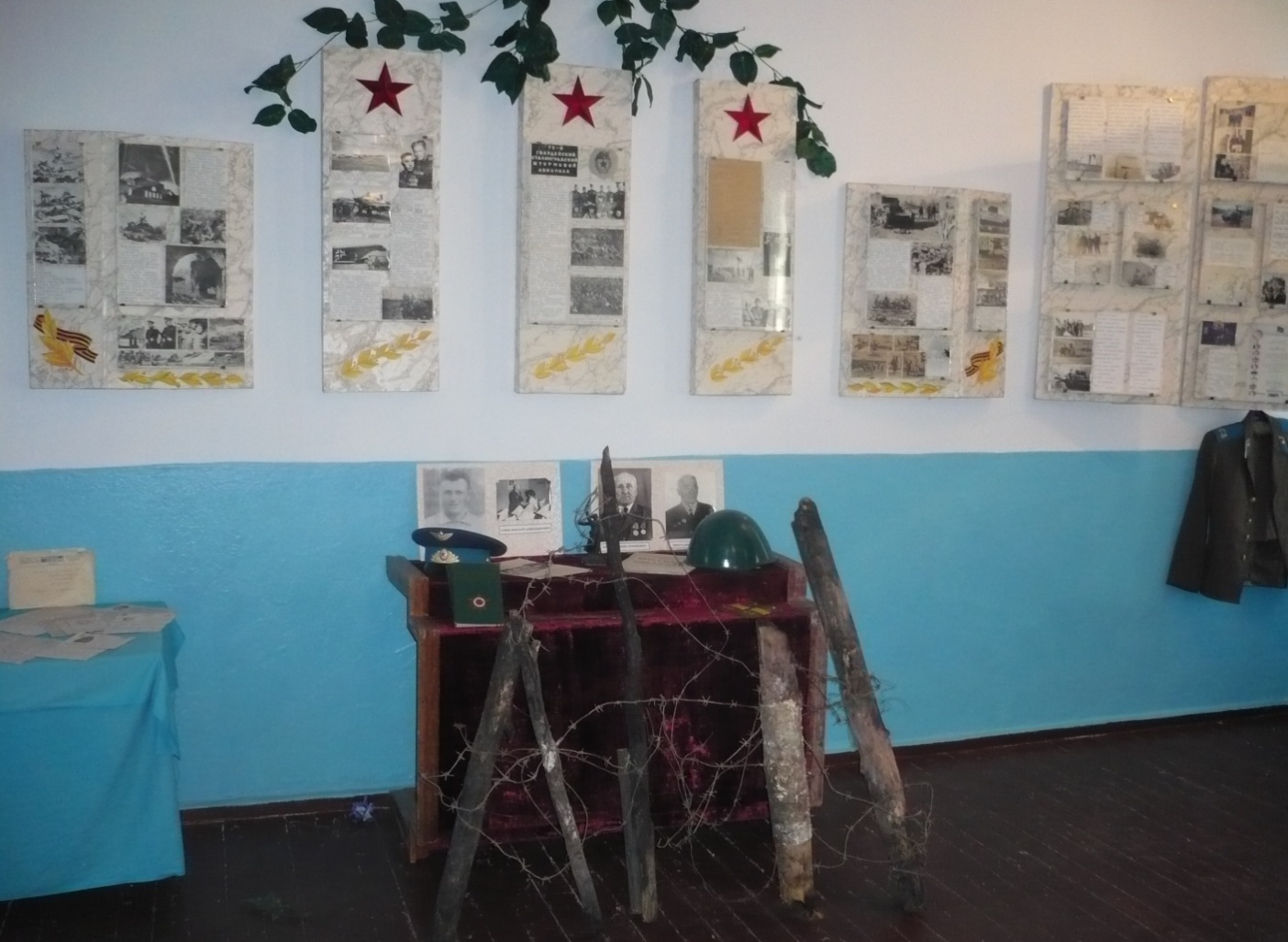      Экспозиция в школьном музее, посвященная  75 –му  гвардейскому  Сталинградскому  штурмовому  авиаполку,  сражавшемуся над Первомайским районом. Этот героический полк освобождал  Донбасс, Запорожье, Крым Белоруссию, Прибалтику.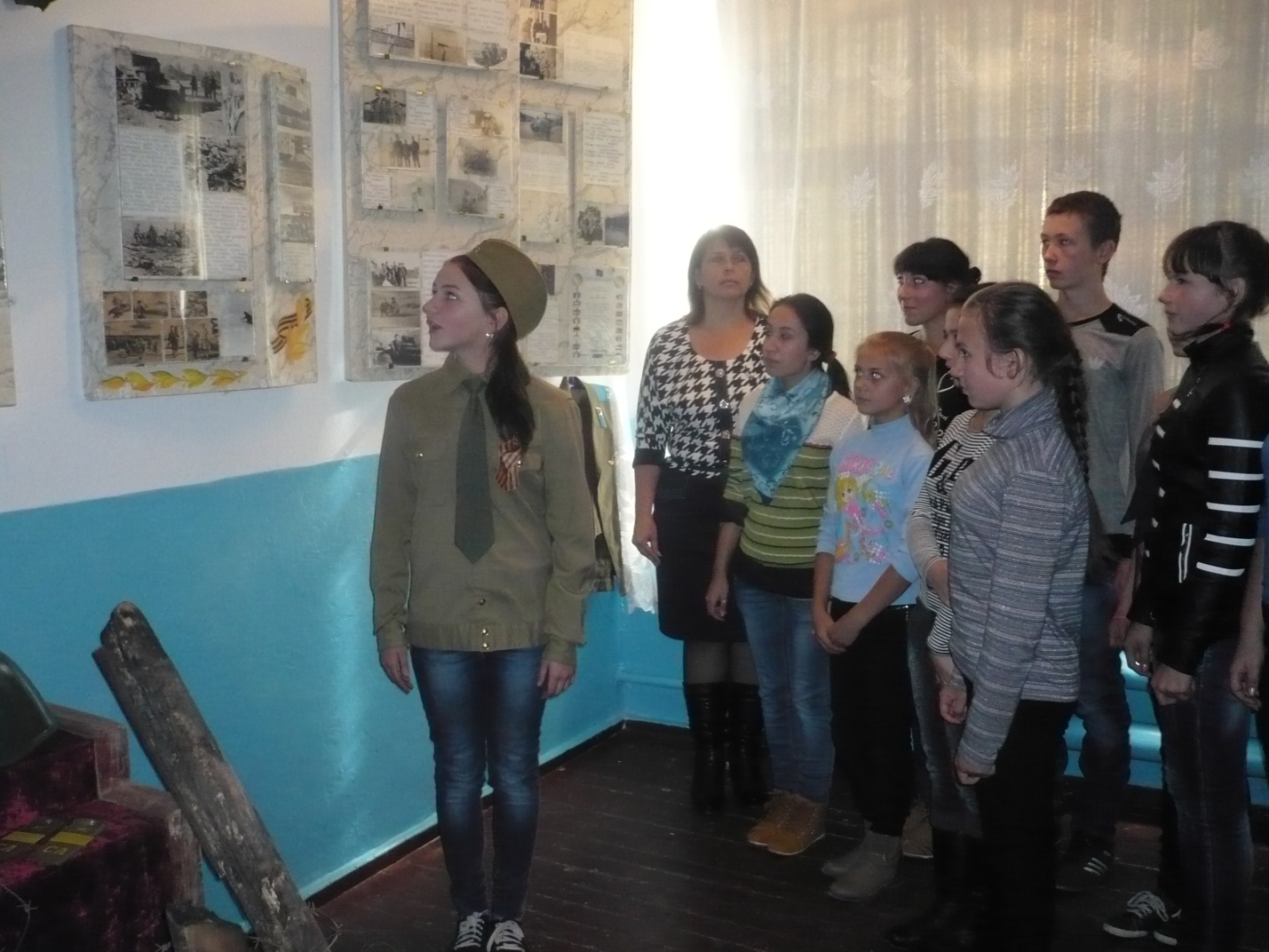 Ученица 10 класса Тунденкова Ирина  рассказывает о боевой деятельности лётчиков-штурмовиков.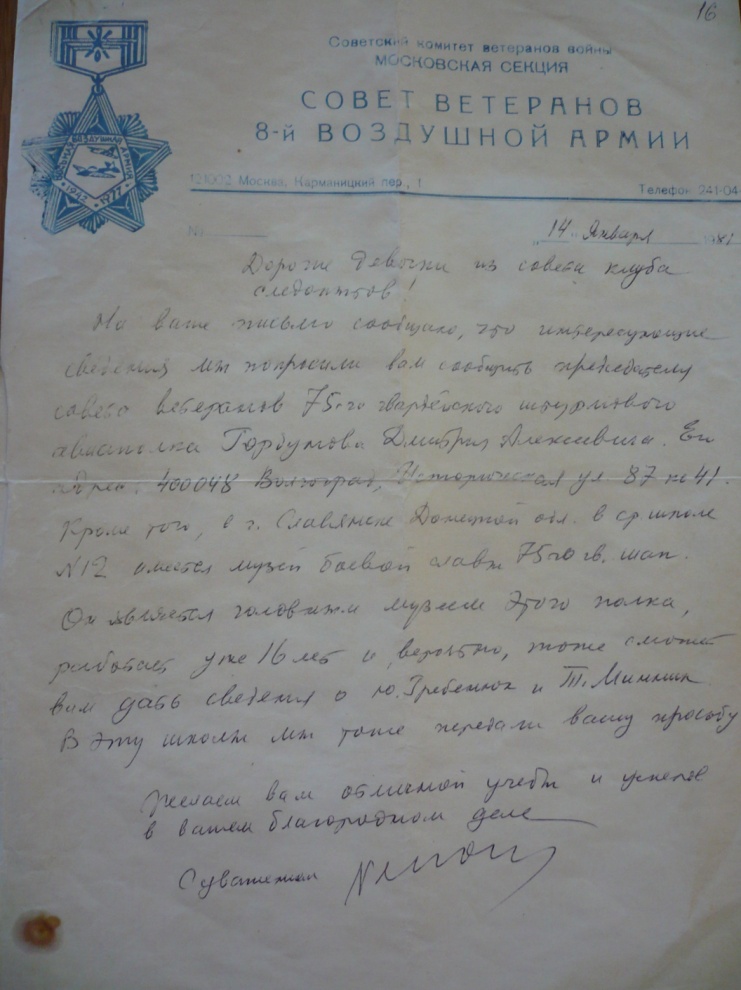 
	В школе возобновил работу поисковый клуб «Красная гвоздика»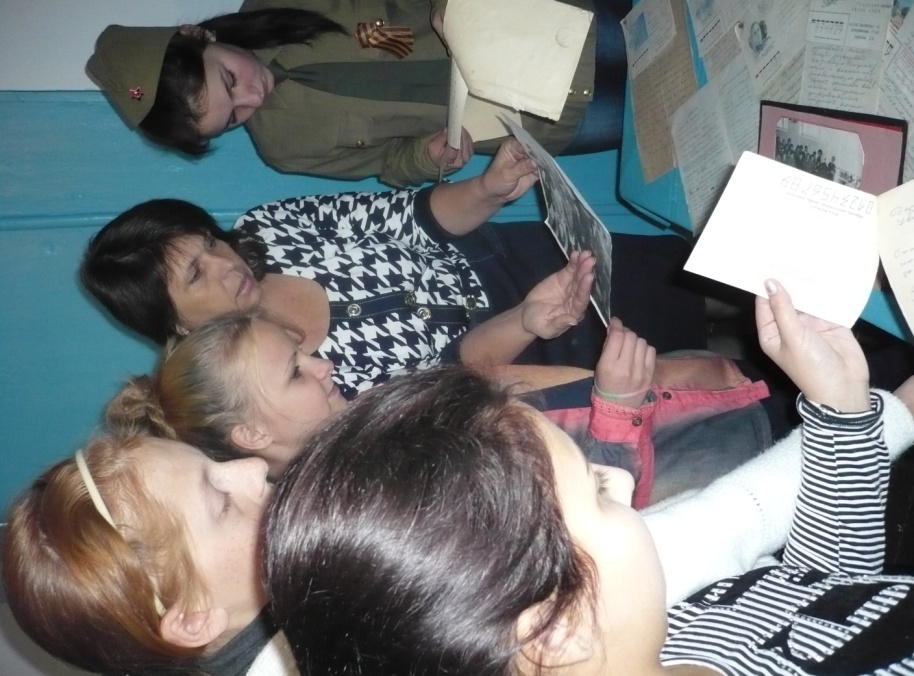 
Актив школьного музея ( учащиеся 9-10 кл.).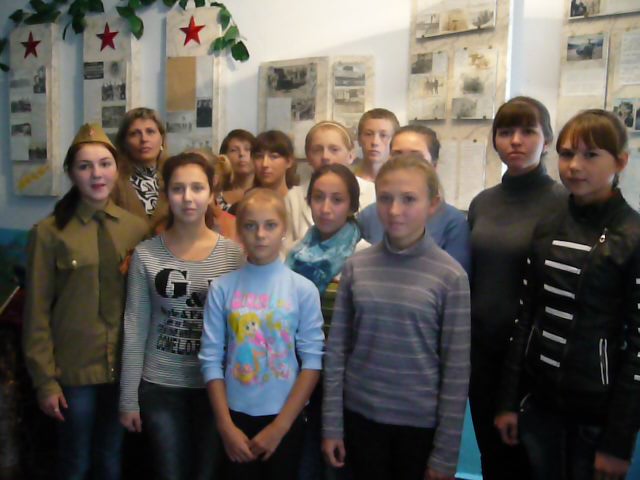 
«Любимые песни военных лет»  в кругу друзей.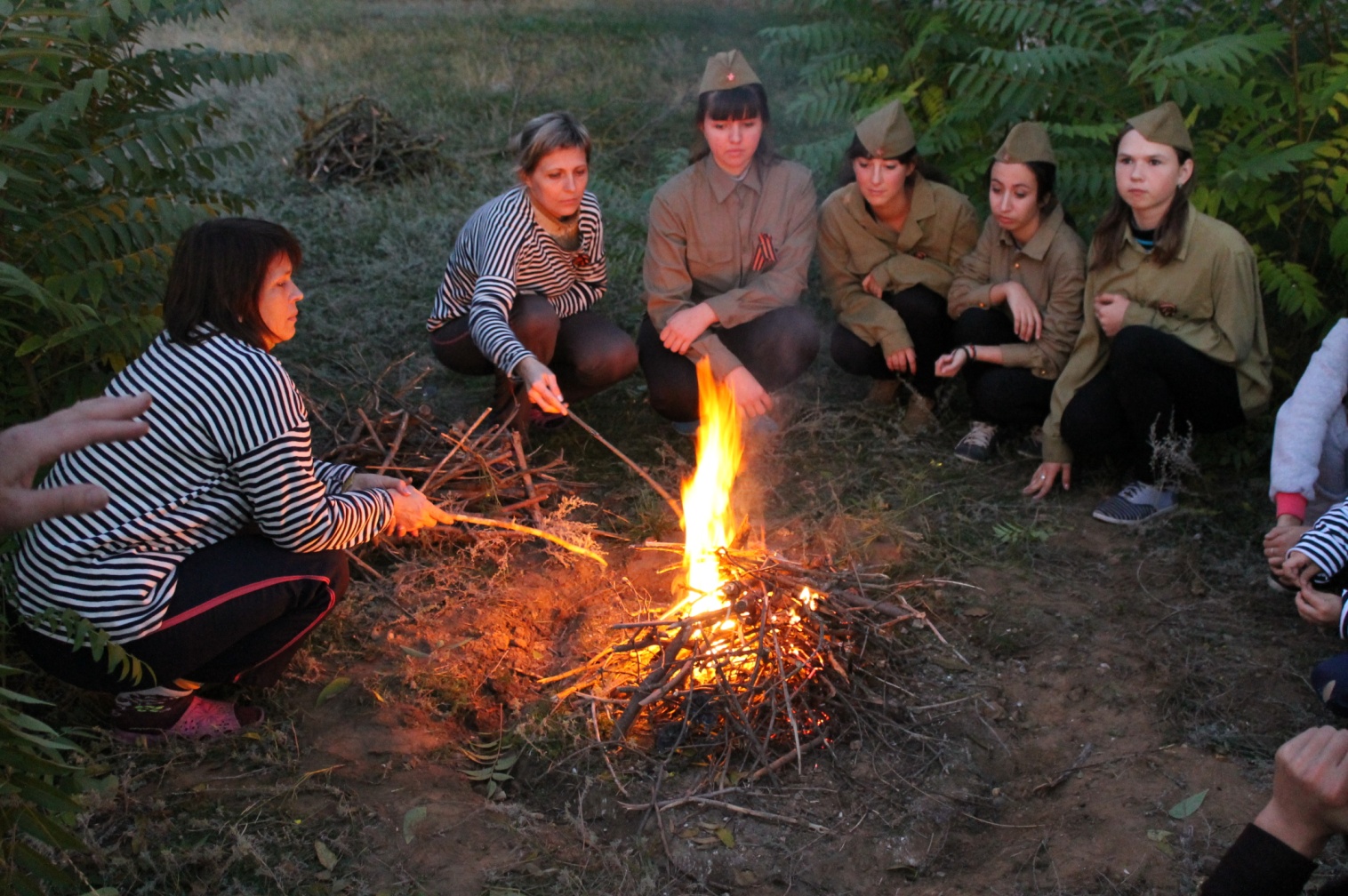 